363103, Республика Северная Осетия – Алания, с. Майское, ул. Центральная, 7; тел./ факс: 8(86738) 42-1-46; 42-2-67,  http://www.ams-maiskoe.ru, e-mail: sp_mayskoe@mail.ruП О С Т А Н О В Л Е Н И Е от «20» 01. 2023 года                  с. Майское                                       № 3Об утверждении «Положения о порядке расходования средств резервного фонда администрации Майского сельского поселения муниципального образования Пригородный район»В соответствии с пунктом 6 статьи 81 Бюджетного кодекса Российской Федерации от 31 июля 1998 г. №145–ФЗ и Положения о бюджетном процессе в Майском сельском поселении, утвержденного Решением Собрания представителей Майского сельского поселения от __.__.20___ №__  постановляю:Утвердить прилагаемое «Положение о порядке расходования средств резервного фонда администрации Майского сельского поселения Пригородного района РСО-Алания (далее Положение).Разместить настоящее постановление на официальном сайте администрации Майского сельского поселения и обнародовать   на информационных стендах Майского сельского поселения.  Настоящее постановление вступает в силу с момента его официального обнародования. Контроль исполнения настоящего постановления оставляю за собой.Глава администрации Майского   сельского  поселения                                                                      М. А. ЦолоевПриложение к постановлению Майского сельского поселения  «20» 01. 2023г. № 3Об утверждении «Положения о порядке расходования средств резервного фонда администрации Майского сельского поселения муниципального образования Пригородный район»1. Настоящее Положение разработано в соответствии со статьей 81 Бюджетного кодекса Российской Федерации от 31 июля 1998 г. №145 –ФЗ и устанавливает порядок выделения и использования средств резервного фонда администрации Майского сельского поселения Пригородного района РСО-Алания. 	2. Резервный фонд администрации Майского сельского поселения Пригородного района РСО-Алания создается для финансирования непредвиденных расходов и мероприятий местного значения, не предусмотренных в бюджете сельского поселения на соответствующий финансовый год.3. Объем резервного фонда администрации сельского поселения определяется решением о бюджете Майского сельского поселения на соответствующий год. 4. Средства резервного фонда администрации Майского сельского поселения расходуются на финансирование:- проведения аварийно-восстановительных работ по ликвидации последствий стихийных бедствий и других чрезвычайных ситуаций, в том числе эпидемий, имевших место в текущем финансовом году;-иные непредвиденные расходы, не предусмотренные бюджетом района.5. Средства из резервного фонда администрации Майского сельского поселения выделяются на основании распоряжения главы администрации Майского сельского поселения. 6. Средства из резервного фонда администрации Майского сельского поселения выделяются на финансирование мероприятий по ликвидации чрезвычайных ситуаций только местного уровня. 7. Администрация Майского сельского поселения ежеквартально информирует Собрание представителей Майского сельского поселения о расходовании средств резервного фонда с отчетом об исполнении бюджета Майского сельского поселения.  	8. Контроль за целевым использованием средств резервного фонда осуществляется администрацией Майского сельского поселения.Уæрæсейы ФедерациРеспубликæЦæгат Ирыстон – АланиГорæтгæрон районы Майскийы хъæуыбынæттон хиуынаффæйадыадминистраци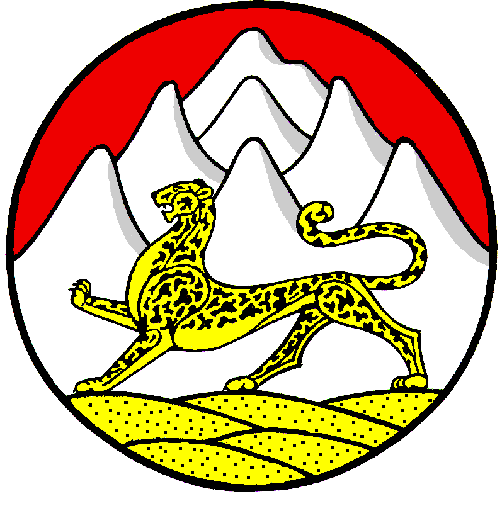 Российская ФедерацияРеспубликаСеверная Осетия – АланияАдминистрация местного самоуправленияМайскогосельского поселенияПригородного района